Mississippi Valley State University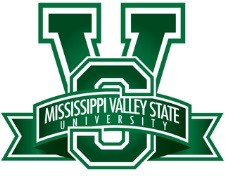 Department of Social Sciences Major: Integrated Social Sciences with Concentration in Government Catalog Year:  2022-2023ACADEMIC MAP                       OTHER COURSESDegree RequirementsDetailsTotal Credit Hours120/121 credit hoursGrade Point Average (GPA)2.0 GPAResidency RuleComplete a minimum of 25% fo the total credit hours requirement of the degree at Mississippi Valley State University."D" Grade PolicyAcademic AdvisorStudent NameStudent ID#General CoreCourseCreditSemesterGeneral CoreCourseCreditSemesterCurriculumNumberHoursOfferedCurriculumNumberHoursOfferedEnglish CompositionEN 101 and EN1026FA & SPSocial and BehavioralSciences: Economics,Geography, Political Science, Psychology, Public Administration    and SociologyAny courses in the6FA & SPSocial and BehavioralSciences: Economics,Geography, Political Science, Psychology, Public Administration    and Sociologyarea listed.Social and BehavioralSciences: Economics,Geography, Political Science, Psychology, Public Administration    and SociologyHumanities:History and English Literature Students must take (6hrs EN Literature & 3hrs HI or6hrs HI & 3hrs EN Literature)EN 201EN 202HI 101   HI 102HI 202   HI 202HI 2159FA & SPSocial and BehavioralSciences: Economics,Geography, Political Science, Psychology, Public Administration    and SociologyHumanities:History and English Literature Students must take (6hrs EN Literature & 3hrs HI or6hrs HI & 3hrs EN Literature)EN 201EN 202HI 101   HI 102HI 202   HI 202HI 2159FA & SPSpeechSP 2013FA & SPFine ArtsAR 101 or MU 1073FA & SPHealth, Physical Education or ROTCHL 101 or2/3FA & SPor TH 201Health, Physical Education or ROTCPE 102 or MS 101OrientationFY 1011FA & SPHealth, Physical Education or ROTCNatural Sciences6/8College Algebra or3FA & SPHigher Level MathematicsSubtotal 39/42Subtotal 39/42Subtotal 39/42Subtotal 39/42Subtotal 39/42Subtotal 39/42Subtotal 39/42Subtotal 39/42Subtotal 39/42Semester 1Course NumberCredit HoursSemester OfferedSemester Year/TakenGrade EarnedAlso AllowedPre/Co-requisitesEnglish Composition - Freshman CompositionEN 1013FAEN 100B or ACT English score of 17 or aboveCollege Algebra or Higher Level Mathematics      See above3FA & SPMA 100B or ACT Math score of 17 or aboveHumanities I      HI 101 or HI 2013FA & SPNatural Sciences I      See above3/4FA & SPSocial and Behavioral Sciences I – American National GovernmentPS 2013FA & SPOrientationFY 1011FATotal Hours16/17Semester 2Course NumberCredit HoursSemester OfferedSemester Year/TakenGrade EarnedAlso AllowedPre/Co-requisitesEnglish Composition - Freshman Composition EN 1023FA & SPEN 101Humanities II      HI 102 or HI 2023FA & SP  In sequence with Humanities I   aboveNatural Sciences II      See above3/4FA & SPSocial and Behavioral Sciences II – Introduction to Political SciencePS 2053SPFundamentals of Public SpeakingSP 2013FA & SPTotal Hours15/16Semester 3Course NumberCredit HoursSemester OfferedSemester Year/TakenGrade EarnedAlso AllowedPre/Co-requisitesHealth, Physical Education or ROTCSee above2/3FA & SPHumanities III – World Literature IEN 2013FA & SPState and Local GovernmentPS 2163FAIntroduction to SociologySO2113FAForeign Language      3FA & SPTotal Hours15Semester 4Course NumberCredit HoursSemester OfferedSemester Year/TakenGrade EarnedAlso AllowedPre/Co-requisitesFine Arts      See above3FA & SPWriting for the Social SciencesSS 2993SPSocial Problems      SO 2123SPSO 213Elective      SP 2013FA & SPForeign Language      3FA & SPTotal Hours15Semester 5Course NumberCredit HoursSemester OfferedSemester Year/TakenGrade EarnedAlso AllowedPre/Co-requisitesHistory MethodsHI 3053FAPolitical Philosophy PS 3553FASocial Problems      SO 2113FAHI 201, HI 215, SO 213  Elective      3FA & SPElective      3FA & SPTotal Hours15Semester 6Course NumberCredit HoursSemester OfferedSemester Year/TakenGrade EarnedAlso AllowedPre/Co-requisitesSocial Science MethodsSS 3053SPComparative Government and Politics* or Politics of Marginalized Groups**PS 3213SPPS 363**Social Psychology      SO 2133SPHI 202, HI 215Elective      3FA & SPElective      3FA & SPTotal Hours15 * Offered during odd years/ ** Offered during even years * Offered during odd years/ ** Offered during even years * Offered during odd years/ ** Offered during even years * Offered during odd years/ ** Offered during even years * Offered during odd years/ ** Offered during even yearsSemester 7Course NumberCredit HoursSemester OfferedSemester Year/TakenGrade EarnedAlso AllowedPre/Co-requisitesSocial Science SeminarSS 3913FAConstitutional Law* or      International Relations**PS 3493FAPS 471**Sociology of the Family*SO 3033FA$HI 302, $HI 401Elective      3FA & SPElective      3FA & SPTotal Hours15 $ Alternating yearly/ * Offered during odd years/ ** Offered during even years $ Alternating yearly/ * Offered during odd years/ ** Offered during even years $ Alternating yearly/ * Offered during odd years/ ** Offered during even years $ Alternating yearly/ * Offered during odd years/ ** Offered during even years $ Alternating yearly/ * Offered during odd years/ ** Offered during even yearsSemester 8Course NumberCredit HoursSemester OfferedSemester Year/TakenGrade EarnedAlso AllowedPre/Co-requisites History Research SeminarHI 4903SPConstitutional Law IIPS 350 3SPEthnography        SO 300 3SPHI 432, HI 434, SO401Elective      3FA & SPElective      3FA & SPTotal Hours15SubstitutionsSubstitutionsSubstitutionsSubstitutionsSubstitutionsSubstitutionsSubstitutionsSubstitutionsRequired Course NumberSubstituted Course NumberGradeSemesterRequired Course NumberSubstituted Course NumberGradeSemesterCourse NumberSemesterGradeCourse NumberSemesterGradeCourse NumberSemesterGrade